BIBIN M 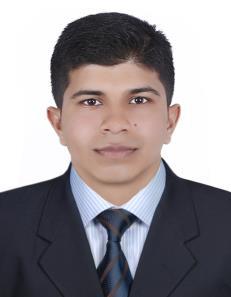 E-mail: bibin.383247@2freemail.com CAREER OBJECTIVETo achieve excellence in working as a Mechanical Engineer offering solutions to business, production and quality using the best available methodology and resources where my analytical abilities and development quest are used to maximum for growth of the organization and to grow with the organization.SELF-EVALUATIONWell-organized, efficient, quick learner, self-motivated with excellent ability to plan, organize, prioritize the work and to meet on time the deadlines.WORK EXPERIENCE2015 -2017	Southern Batteries, Bangalore, INDIAPurchase EngineerQualitative experience as purchase engineer in Southern Batteries in the areas of product design and developmentDuties & Job description;Development of new product according to the design.Simultaneous Engineering for new product development.Extensive skills with Microsoft products and use of SAP.Ability to analyse bills of material and drawings to understand key Requirements.Firstly, before doing the purchase order collecting the basic information about material or equipment and Afterwards check the presence of material in market and look for appropriate supplier and take quotes from all.Once receive the best suitable quotation then the order and start with issuing of order and confirm the delivery date with supervisors.Responsible for managing supplier performance in terms of quality, cost, delivery and responsiveness. Periodically review suppliers and launch improvements programs where requiredKnowledge of mechanical components, system and manufacturing processes.Attending the ISO auditing(May 2015 - December 2017)Description:Keeps equipment available for use by inspecting and testing vehicles, completing preventive maintenance such as, engine tune-ups, oil changes, tire rotation and changes, wheel balancing, replacing filters.Maintains vehicle functional condition by listening to operator complaints, conducting inspections, repairing mechanical and electrical systems malfunctions, replacing parts and components, repairing body damage.Verifies vehicle serviceability by conducting test drives, adjusting controls and systems.Maintains vehicle records by recording service and repairs.Keeps shop equipment operating by following operating instructions; troubleshooting breakdowns; maintaining supplies; performing preventive maintenance.Contains costs by using warranty; evaluating service and parts options(January 2015 - May 2015)EDUCATIONAL QUALIFICATIONS2010 – 2014	B.E. (Mechanical)Graduated in 2014 with First classFatima Michael College of Engineering & Technology Madurai, Anna University.2008 – 2010	Higher SecondaryCompleted in 2010 with First ClassAKJM HSS Kanjirapally, State BoardKEY SKILLS AND COMPETENCIESExperience of a product designer and purchase Engineer’s role in the technology industry.Solving complex technical problems in a systematic way.Prepare and deliver technical level presentations.Strong consulting and needs assessment skills.Strong time, project management and multi-tasking skills.Ability to conceptually adapt technologies to fit various ideasExperienced in documentation for audits and inspections.Proficient in MS office applications, SAP software.Software: AutoCAD, CREO, Catia, GD&T, MS office, MS ProjectsPERSONAL PROFILEDate of Birth: 02/02/1992Gender: MaleLanguage Known: English, Hindi, Malayalam and Tamil.DECLARATIONI hereby declare that the above particulars furnished by me are true to the best of my knowledge and belief.2015VTJ Suzuki, Cochin, INDIATechnician4 months of qualitative experience as technician in Suzuki in the areas of complaintidentification